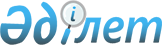 2017 жылға арналған мектепке дейінгі тәрбие мен оқытуға мемлекеттік білім беру тапсырысын, ата-ана төлемақысының мөлшерін бекіту туралыАқмола облысы Көкшетау қаласы әкімдігінің 2017 жылғы 7 желтоқсандағы № А-12/4266 қаулысы. Ақмола облысының Әділет департаментінде 2017 жылғы 12 желтоқсанда № 6217 болып тіркелді
      РҚАО-ның ескертпесі.

      Құжаттың мәтінінде түпнұсқаның пунктуациясы мен орфографиясы сақталған.
      "Білім туралы" Қазақстан Республикасының 2007 жылға 27 шілдедегі Заңының 6 бабы 4 тармағының 8-1) тармақшасына сәйкес, Көкшетау қаласының әкімдігі ҚАУЛЫ ЕТЕДІ:
      1. Қоса берілген 2017 жылға арналған мектепке дейінгі тәрбие мен оқытуға мемлекеттік білім беру тапсырысын, ата-ана төлемақысының мөлшері бекітілсін.
      2. Күші жойылды деп танылсын:
      "2017 жылға арналған мектепке дейінгі тәрбие мен оқытуға мемлекеттік білім беру тапсырысын, жан басына шаққандағы қаржыландыру және ата-ананың ақы төлеу мөлшерін бекіту туралы" Көкшетау қаласы әкімдігінің 2017 жылғы 31 қаңтардағы № А-1/268 қаулысы (Нормативтік құқықтық актілерді мемлекеттік тіркеу тізілімінде № 5773 тіркелген, "Степной маяк" және "Көкшетау" газеттерінде 2017 жылдың 2 наурызда жарияланды);
      "2017 жылға арналған мектепке дейінгі тәрбие мен оқытуға мемлекеттік білім беру тапсырысын, жан басына шаққандағы қаржыландыру және ата-ананың ақы төлеу мөлшерін бекіту туралы" Көкшетау қаласы әкімдігінің2017 жылғы 31 қаңтардағы № А-1/268 қаулысына өзгеріс енгізу туралы" Көкшетау қаласы әкімдігінің 2017 жылғы 27 сәуірдегі № А-4/1231 қаулысы (Нормативтік құқықтық актілерді мемлекеттік тіркеу тізілімінде № 5969 тіркелген, "Степной маяк" және "Көкшетау" газеттерінде 2017 жылдың 1 маусымда жарияланды).
      3. Осы қаулының орындалуын бақылау Көкшетау қаласы әкімінің орынбасары А.Б.Әміреноваға жүктелсін.
      4. Осы қаулы Ақмола облысы Әділет департаментінде мемлекеттік тіркеуден өткен күнінен бастап күшіне енеді және ресми жарияланған күнінен бастап қолданысқа енгізіледі. 2017 жылға арналған мектепке дейінгі тәрбие мен оқытуға мемлекеттік білім беру тапсырысы, ата-ана төлемақысының мөлшері
					© 2012. Қазақстан Республикасы Әділет министрлігінің «Қазақстан Республикасының Заңнама және құқықтық ақпарат институты» ШЖҚ РМК
				
      Қала әкімі

Е.Маржықпаев
Көкшетау қаласы әкімдігінің
2017 жылғы 7 желтоқсандағы
№ А-12/4266 қаулысымен
бекітілген
Елді мекеннің атауы
Мектепке дейінгі тәрбие мен оқыту ұйымдарындағы тәрбиеленушілердің саны
Мектепке дейінгі тәрбие мен оқыту ұйымдарындағы тәрбиеленушілердің саны
Мектепке дейінгі тәрбие мен оқыту ұйымдарындағы тәрбиеленушілердің саны
Мектепке дейінгі тәрбие мен оқыту ұйымдарындағы тәрбиеленушілердің саны
Елді мекеннің атауы
Балабақша
Балабақша
Толық күн болатын шағын орталық
Толық күн болатын шағын орталық
Елді мекеннің атауы
Мемлекеттік
Жеке меншік
Мемлекеттік
Жеке меншік
Көкшетау қаласы
2266
1032
100
0
Көкшетау қаласы
Айына бір тәрбиеленушіге жұмсалатын шығындардың орташа құны (теңге)
Айына бір тәрбиеленушіге жұмсалатын шығындардың орташа құны (теңге)
Айына бір тәрбиеленушіге жұмсалатын шығындардың орташа құны (теңге)
Айына бір тәрбиеленушіге жұмсалатын шығындардың орташа құны (теңге)
Көкшетау қаласы
Балабақша
Балабақша
Толық күн болатын шағын орталық
Толық күн болатын шағын орталық
Көкшетау қаласы
Мемлекеттік
Жеке меншік
Мемлекеттік
Жеке меншік
Көкшетау қаласы
25 481 теңге
25 481 теңге
18 532,9 теңге
0
Көкшетау қаласы
Мектепке дейінгі білім беру ұйымдарында айына ата-ана төлемақысының мөлшері (теңге)
Мектепке дейінгі білім беру ұйымдарында айына ата-ана төлемақысының мөлшері (теңге)
Мектепке дейінгі білім беру ұйымдарында айына ата-ана төлемақысының мөлшері (теңге)
Мектепке дейінгі білім беру ұйымдарында айына ата-ана төлемақысының мөлшері (теңге)
Көкшетау қаласы
Балабақша
Балабақша
Толық күн болатын шағын орталық
Толық күн болатын шағын орталық
Көкшетау қаласы
Мемлекеттік
Жеке мешік
Мемлекеттік
Жеке меншік
Көкшетау қаласы
3 жасқа дейін – 9 143,3 теңге
3 жастан 7 жасқа дейін – 11 118,8 теңге
18 424,8 теңге
3 жасқа дейін – 9 143,3 теңге
3 жастан 7 жасқа дейін – 11 118,8 теңге
0